Номинация«Классный час. Методическая разработка»Выполнила:Шабоян Марина Сергеевна учитель географииМОУ «СОШ №12 г. Балашова Саратовской области2013Классный час «Паралимпийские игры. Быстрее! Выше! Сильнее»Цель: воспитание патриотизма и уважения к культурному (спортивному) наследию на основе расширения знаний учащихся о Паралимпийских играх и участию России в них. Задачи:Расширить знания учащихся о современных Паралимпийских играх и участии России в них.Формирование стремления к здоровому образу жизни, чувства гордости и уважения к спортивному наследию страны и спортивным достижениям россиян в Олимпийских играх.Развитие у учащихся творческих способностей, познавательной активности, навыков работы в группе.Оборудование: плакаты с олимпийской символикой, фотографии олимпийских чемпионов.Актуализация имеющихся у учащихся знаний по теме «Паралимпийские игры». - Наверное, нет человека на земле, который был  бы равнодушен к Олимпийским играм. Задолго до очередного Олимпийского года готовятся к нему страны мира. Специальные комитеты обсуждают и решают, в какой стране проводить игры. Лихорадочно тренируются будущие участники, заранее   волнуются судьи, томятся ожиданием зрители… И наконец,  раз в четыре года, знаменательный  день настаёт…-  Ребята, а почему впереди всех идут спортсмены Греции? (ответы учащихся) 	Первые игры состоялись в Южной Греции в Олимпии  в 776 году до н.э., этот год стал точкой отсчета древнегреческого “олимпийского летоисчисления”.- Ребята, а что же такое Паралимпийские игры? (ответы учащихся)Международные спортивные соревнования для инвалидов (кроме инвалидов по слуху). Проводятся раз в 4 года при поддержке и непосредственном участии МОК: в том же месте, — но в чуть более поздние сроки, — что и Олимпийские игры. Подразделяются на летние и зимние. Символ Паралимпийских игр – три агитоса (Agitos в переводе с латинского языка означает «я двигаюсь»), символизирующие разум, тело и несломленный дух. Три цвета агитосов – это три наиболее распространенных цвета, присутствующие на флагах государств мира. Девиз Паралимпийских игр – Жить в движении. - Какие виды спорта относятся к  паралимпийским? (ответы учащихся)стрельба из лука, легкая атлетика, фехтование, настольный теннис, плавание, баскетбол, регби колясочников, лыжный кросс, хоккей с шайбой и др.Паралимпийские зимние игры в Сочи 2014Вторая мировая война заставила по-новому взглянуть на вопросы реабилитации инвалидов. В 1944 году невропатолог и нейрохирург профессор Людвиг Гуттман основал медицинский центр для лечения повреждений спинного мозга в госпитале Сток-Мандевилль (Великобритания). Позднее он стал основоположником международных Сток-Мандевильских игр, в которых участвовали люди с повреждениями опорно-двигательного аппарата. Эти игры стали прототипом Паралимпийских.- Когда состоялись первые Паралимпийские летние и зимние игры?Первые Паралимпийские летние игры состоялись в 1960 году в Риме.Первые Паралимпийские зимние игры прошли в 1976 году в шведском Орнсколддсвике.- По каким вида спорта пройдут паралимпийские зимние игры в Сочи?Соревнования Паралимпийских зимних игр в Сочи пройдут по пяти зимним видам спорта:Горные лыжи БиатлонЛыжные гонкиСледж-хоккей на льдуКерлинг на коляскахЗолотые паралимпийцы России. Выступления учащихся1. Россиянин Сергей Пунько выиграл первую золотую медаль для России на Паралимпиаде в Лондоне. Пунько одержал победу в финальном заплыве на 400 метров вольным стилем, показав время 4 минуты 10,26 секунды. Плавание баттерфляй. 100 м Серебряная медаль. Чуть было не утонув в детстве, он решил стать настоящим пловцом. Чуть было не ослепнув, стал победителем Паралимпиады. Паралимпийцы ― это всегда пример несгибаемости человеческой воли и неудержимого желания жить. Преодолевая все трудности, спортсмены с ограниченными возможностями добиваются высших олимпийских наград. Один из таких людей — Сергей Пунько, спортсмен, недавно представлявший сборную Белоруссии. В этом году во время вручения золотой медали в честь пловца уже играл гимн Российской Федерации.2. Оксана Владимировна Савченко - российская пловчиха, трёхкратная чемпионка и рекордсменка Летних Паралимпийских игр 2008 года в плавании на короткие дистанции, пятикратная чемпионка и рекордсменка Летних Паралимпийских игр 2012 в Лондоне. Чемпионка мира 2006 года, чемпионка Европы 2007—2009, многократная чемпионка и рекордсменка мира на короткой воде 2009 года, многократная чемпионка России. Четырёхкратная чемпионка Мира 2010 года, рекордсменка на дистанции 50 метров вольный стиль. Семикратная чемпионка и обладательница двух серебряных медалей всемирных игр IBSA 2011года (в рамках игр проходил чемпионат мира). Четырёхкратная чемпионка Европы 2011 года (улучшила свой же мировой рекорд на дистанции 100 метров вольным стилем) Заслуженный мастер спорта. Восьмикратная чемпионка Паралимпийских игр.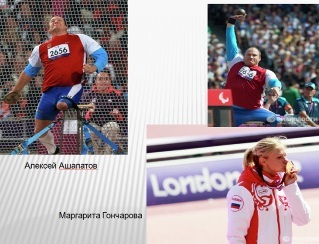 3. Алексей Витальевич Ашапатов— российский спортсмен, чемпион и рекордсмен летних Паралимпийских игр 2008 и 2012 годов, чемпион мира (2006), чемпион Европы (2005), десятикратный чемпион России по лёгкой атлетике. Россиянин Алексей Ашапатов завоевал золото в толкании ядра на Паралимпиаде в Лондоне среди спортсменов-колясочников и золото в метании диска,4. Одно из самых ярких выступлений в российской команде по легкой атлетике получилось у москвички Маргариты Гончаровой Столичная «принцесса» беговой дорожки выиграла в Лондоне три «золота» и одно «серебро».5. Мировым и паралимпийским рекордом увенчался «золотой» 200-метровый забег россиянина Романа Капранова. «Бронзу» спортсмен взял на 100-метровке. Медали XIV Паралимпийских игр Рома привезёт в Нижегородскую область, в город химиков Дзержинск. А 28 лет назад ему поставили диагноз «ДЦП». К лондонскому старту Капранов готовился на старом стадионе.5. Олеся Юрьевна Владыыкина — российская пловчиха, двукратная паралимпийская чемпионка (2008, 2012) и мировой рекордсмен. 1 сентября 2012 года на Летних Паралимпийских играх в Лондоне, Олеся завоевала золотую медаль в заплыве на 100 метров брассом, и установила новый мировой рекорд. 4 сентября 2012 года завоевала бронзовую медаль в заплыве на 100 метров на спине6. 24-летняя Елена Иванова - двукратная чемпионка и серебряный призер чемпионата мира среди спортсменов с поражением опорно-двигательного аппарата. завоевала три золотые медали на паралимпийских играх. Легкая атлетика. 200м . Легкая атлетика. 100м Легкая атлетика. Эстафета 4х1007. Россиянин Роман Макаров стал чемпионом Паралимпийских игр в Лондоне в плавании на дистанции 100 м баттерфляем Макаров выиграл свое шестое золото Паралимпийских игр, победив в Лондоне на дистанции 100 метров баттерфляем среди спортсменов с нарушениями зрения. "В России родители часто отказываются от детей, у которых есть какие-то проблемы со здоровьем. Благодаря освещению Паралимпиады, благодаря тому, что все видят, чем могут заниматься в будущем такие дети, есть надежда, что отказываться от таких детей будут меньше, что у многих из них будет полноценная семья", - сказал Роман Макаров на пресс-конференции, посвященной итогам выступления российской сборной на Паралимпиаде.8. Николь Игоревна Родомакина— российская легкоатлетка. Чемпионка летних Паралимпийских игр 2012 года в Лондоне в прыжках в длину, легкая атлетика. 100м Серебряная медаль Четырехкратная чемпионка мира (2009,2011), серебряный призер чемпионата мира (2011,2012). Многократная чемпионка России. Заслуженный мастер спорта России. Мастер спорта международного класса.III. Практическая часть: викторина.Где возникли Олимпийские игры?Кто не имел права принимать участие в Олимпийских играх?Кто не имел права быть зрителем?Какие виды спорта были включены в первые Олимпийские игры?Назовите продолжительность Олимпийских игр, которые проходили в древней Греции?Что такое паралимпийские игры?Символ Паралимпийских игр?Что обозначает девиз: «Ситиус, альтиус, фортиус»?Перечислите паралимписток  России.По каким вида спорта пройдут паралимпийские зимние игры в Сочи?Перечислите талисманы Олимпийских и Паралимпийских зимних игр в городе Сочи. (Белый Мишка, Зайка, Леопард; Лучик и Снежинка).Какой талисман выбран для зимней Олимпиады-2014 в Сочи? (Дельфин на лыжах).Подведение итогов.Игры – это не просто спорт. А значит, и ценности игр можно применить не только к профессиональным спортсменам. Никто не станет спорить, к примеру, что равенство – это хорошо или что дружба делает общение приятным и интересным. И честно признаемся, что решимости никому не повредило. Олимпийские и паралимпийские ценности помогают нам научиться добиваться успеха и осуществлять наши мечты в гармонии с собой, с окружающим миром и другими людьми.Исполнение гимна Олимпиады Сочи-2014:
Гордимся Россией по праву,
Она такая на Земле одна,
Великая наша Держава,
Душой и сердцем юная страна.
Под куполом южного неба,
Спортивный календарь берет разбег,
Здесь в городе солнца и снега,
Олимп небесный создал человек.
Быстрее, чем ветра, И выше облаков,
Сильнее всех преград мы сможем стать легко.
Припев:  Олимпиада в Сочи, сбудутся мечты,
Мы это знаем точно, знаем я и ты.
Ждет мировых рекордов целая страна
Сочи – наша гордость, дружбы знак.
Этот город каждый должен знать!
На память улыбки и слезы,
Медалей и наград не сосчитать.
Здесь глядя на яркие звезды,
Мы вместе будем новой встречи ждать.
Быстрее, чем ветра, И выше облаков,
Сильнее всех преград мы сможем стать легко.
Припев:  Олимпиада в Сочи, сбудутся мечты,
Мы это знаем точно, знаем я и ты.
Ждет мировых рекордов целая страна.
Сочи – наша гордость, дружбы знак.
Этот город каждый должен знать!Подведение итогов занятия.
Домашнее задание на выбор: нарисуйте свои варианты талисманов Олимпийских и Паралимпийских игр 2014 года в городе Сочи. Кричалки, девизы, слоганы в поддержку российских спортсменов на Олимпиаде в Сочи-2014
Источники:http://ru.wikipedia.orghttp://www.rezeptsport.ru/paralympic/index_1.phphttp://www.sochi2014.com/team/ambassadors/35423/http://www.mousosh-1.ru/index.php?option=com_content&view=article&id=612:--l-2014-xxii---xi---r&catid=139:2013-01-30-08-12-06&Itemid=142 